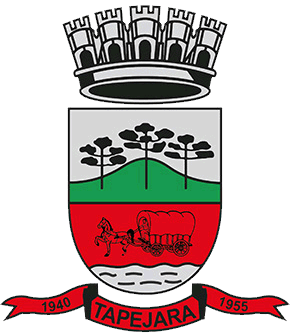 Pauta 038/2022Câmara Municipal de Vereadores de TapejaraSala de Sessões Zalmair João Roier (Alemão)Sessão Ordinária dia 28/11/2022.SAUDAÇÃO Invocando a proteção de Deus, declaro aberta a Sessão Ordinária do dia de hoje, dia 28 de novembro de 2022.- Solicito aos senhores que tomem assento.Primeiramente, para fins de registro, comunicamos ao Plenário que em 28 de novembro o Vereador e Presidente Carlos Eduardo de Oliveira, do PSB, assumiu o cargo de Prefeito em Exercício do município de Tapejara, tendo portanto se afastado de suas funções, pelo período de 04 dias, a iniciar-se no dia 28 de novembro. Pela forma regimental do artigo 45, eu, Deberton Fracaro, passo a assumir a função e as prerrogativas da Presidência desta casa, conforme ATA DE TRANSMISSÃO DE POSSE  Nº 2446/2022. Na forma do artigo 30, do Regimento Interno, fez-se a necessidade nomear substituto no Cargo de Vereador da Bancada do partido PSB, sendo que, foi providenciada a convocação do suplente, porém, a 1ª Suplente Rita Assunta Scariot Sossela, o 2º suplente Eduardo Bortolotto, e o 3º Matheus de Paula, apresentaram justificativas justas não podendo assumir, tendo  todos os pedidos deferidos pela Mesa Diretora, passando-se a convocar o 4º Suplente da Bancada do PSB, Sr. Alex Borille Loss, ao qual darei posse neste momento. Deixo registrado para fins regimentais que o Vereador já tomou posse nesta manhã em Sessão conforme ATA DE TRANSMISSÃO DE POSSE  Nº 2446/2022. que também me nomeou no cargo da Presidência em Exercício, tendo como data para fins legais e regimentas o dia 28 (vinte e oito) de novembro, sendo que o juramento que faremos a seguir tornará eficaz a nomeação do Vereador.- CONFORME OS ARTIGOS 24 E 25 DO REGIMENTO INTERNO, IREI PROCEDER A POSSE DO VEREADOR ALEX BORILLE LOSS, EM RAZÃO DA VACÂNCIA DA VAGA OCUPADA PELO VEREADOR CARLOS EDUARDO DE OLIVEIRA. A POSSE TEM SEU EFEITO COM DATA DE 28 DE NOVEMBRO DE 2022.- Solicito que o senhor Alex Borille Loss coloque-se em pé, estenda o braço direito e após a leitura do compromisso diga “Assim Prometo”.Presidente: “Prometo ao povo de Tapejara desempenhar com lealdade, dignidade e probidade, independentemente de qualquer espécie de preconceito, o mandado para o qual fui eleito. Prometo defender as instituições democráticas, respeitar a Constituição Federal, a Lei Orgânica Municipal e observar as leis, bem como empenhar todo o esforço e elevada dedicação para o progresso de nosso Município e bem estar de seu povo”. Vereador Alex responde: “Assim Prometo”- Agradecemos as pessoas que se fazem presentes essa noite...- A cópia da Ata da Sessão Ordinária 21/11/2022 e Ata da Sessão de homenagens 21/11/2022 estão com os Senhores Vereadores e poderá ser retificada através de requerimento escrito encaminhado à Mesa Diretora. - Vereadores favoráveis permaneçam como estão, e contrários se manifestem...- Aprovado por...Informes e Agradecimentos:- No dia 23/11 (quarta-feira) o vereador Everton Rovani representou o Presidente Edu Oliveira na palestra de Prevenção ao câncer de próstata no Centro Cultural; EXPEDIENTE DO DIANa Sessão ordinária de hoje deram entrada as seguintes matérias:- Projeto de Lei do Executivo nº 0074, 075, 076 e 077/2022;- Indicação nº 034/2022;- Moção de protesto e repúdio nº 003/2022;-------------------------------------------------------------------------------------------------------------------------Determino que o secretario Everton Rovani, faça a leitura das matérias.ORDEM DO DIA----------------------------------------------------------------------------------------------------------------------------PROJETO DE LEI- Em discussão o Projeto de Lei do Legislativo nº 002/2022. Vereador Verani Bacchi (PP), com apoio das Bancadas do PP, PDT e PSB. Tem a finalidade de instituir o "Dia e a Semana Municipal da Gratidão em Reconhecimento aos Profissionais da Saúde do Município de Tapejara,” bem como implantar a honraria “Dr. Johnny Dorval Zoppas”.- A palavra está com senhores vereadores.- Como mais nenhum vereador deseja fazer uso da palavra coloco em votação ao Projeto de Lei do Legislativo nº 002/2022.-Vereadores favoráveis permaneçam como estão contrários se manifestem.Aprovado por...----------------------------------------------------------------------------------------------------------------------------INDICAÇÕES- Em discussão a indicação nº 032/2022 de autoria da vereadora Maeli Caroline Brunetto Cerezoli do MDB, com apoio das bancadas do MDB e Cidadania.  “Sugere que o Poder Executivo Municipal, avalie e promova estudos e laudos técnicos que viabilizem o pagamento de Adicional de Insalubridade e Periculosidade a todos os profissionais que fizerem jus a tais benefícios”.- A palavra está com senhores vereadores.- Como mais nenhum vereador deseja fazer uso da palavra coloco em votação à indicação nº 032/2022.-Vereadores favoráveis permaneçam como estão contrários se manifestem.Aprovado por...----------------------------------------------------------------------------------------------------------------------------- Em discussão a indicação nº 033/2022 de autoria do vereador O Vereador Verani Bacchi do Progressistas, com apoio das bancadas do PP, PDT e PSB.  “Sugere ao Poder Executivo através do setor competente, estude a viabilidade para a criação do evento Festa das Orquídeas de Tapejara ou Festa das Flores, a serem realizados anualmente ou a cada dois anos. Evento que terá como foco o comércio e o turismo, com ação beneficente em prol da APAE de Tapejara e Lar dos Idosos. Evento a ser realizado no Parque de Rodeios Ângelo Eugênio Dametto”.- A palavra está com senhores vereadores.- Como mais nenhum vereador deseja fazer uso da palavra coloco em votação à indicação nº 033/2022.-Vereadores favoráveis permaneçam como estão contrários se manifestem.Aprovado por...----------------------------------------------------------------------------------------------------------------------------MOÇÃOComo o artigo 130, do Regimento Interno desta casa é inconsistente na deliberação das Moções, que SÃO PROPOSIÇÕES INSTITUCIONAIS, e, portanto, devem ser deliberadas pelo plenário, e dirimindo o § 2º, do artigo 104, colocarei todas as Moções que são apresentadas a esta Casa para discussão e votação na forma regimental:- Em discussão a Moção 003/2022. A Câmara Municipal de Vereadores de Tapejara, através dos (as) vereadores (as) abaixo signatários, vem, na forma regimental, no uso de suas legais e regimentais atribuições, vem por meio deste requerer à Mesa Diretora dessa Casa Legislativa, que seja feita uma moção de apoio MOÇÃO DE PROTESTO E REPÚDIO aos atos contrários ao Estado Democrático de Direito, praticados por Alexandre de Moraes, Ministro do Supremo Tribunal Federal (STF) e Presidente do Tribunal Superior Eleitoral (TSE).A palavra está com os senhores vereadores.Vereadores favoráveis permaneçam como estão contrários se manifestem.Aprovada Moção por...Solicito a secretaria da casa que faça o encaminhamento da Moção na forma regimental.---------------------------------------------------------------------------------------------------------------------------Eram essas as matérias a serem discutidas na Sessão Ordinária de hoje.----------------------------------------------------------------------------------------------------------------------------Explicações Pessoais:Passamos agora ao espaço destinado às Explicações Pessoais, onde cada vereador terá o tempo regimental de cinco minutos para expor assuntos de seu interesse. Pela ordem, o primeiro a fazer uso da palavra é o Vereador: Edson Luiz Dalla Costa, Maeli Brunetto Cerezoli, Everton Rovani, Altamir Galvão Waltrich, Verani Bacchi, Cassiano Caixeta, Alex Borille, José Marcos Sutil, Josemar Stefani, Rafael Menegaz e Déberton Fracaro.---------------------------------------------------------------------------------------------------------------------------PERMANECEM EM PAUTAProjetos de lei do Executivo: nº 072, 073, 074, 075, 075, 076 e 077/2022;Indicações:ENCERRAMENTOEncerro a presente Sessão e convoco os Senhores Vereadores para próxima Sessão Ordinária do ano que se realizará no dia 05/12/2022, que será na próxima segunda-feira, às 18h30min. Tenham todos uma boa noite e uma ótima semana.